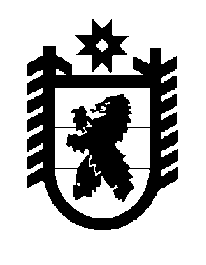 Российская Федерация Республика Карелия    ПРАВИТЕЛЬСТВО РЕСПУБЛИКИ КАРЕЛИЯПОСТАНОВЛЕНИЕ                                 от  30 июня 2016 года № 243-Пг. Петрозаводск О распределении на 2016 год субсидий бюджетам муниципальных образований на обеспечение мероприятий по переселению граждан из аварийного жилищного фонда, в том числе  переселению граждан из аварийного жилищного фонда с учетом необходимости развития малоэтажного жилищного строительства (этап 2016 – 2017 годов Региональной адресной программы по переселению граждан из аварийного жилищного фонда на 2014 – 2017 годы)В соответствии со статьей 19 Закона Республики Карелия от 24 декабря 2015 года № 1968-ЗРК «О бюджете Республики Карелия на 2016 год» Правительство Республики Карелия п о с т а н о в л я е т:Установить распределение на 2016 год субсидий бюджетам муниципальных образований на обеспечение мероприятий по переселению граждан из аварийного жилищного фонда, в том числе переселению граждан из аварийного жилищного фонда с учетом необходимости развития малоэтажного жилищного строительства (этап 2016 – 2017 годов Региональной адресной программы по переселению граждан из аварийного жилищного фонда на 2014 – 2017 годы), согласно приложению.            Глава Республики  Карелия                       			      	        А.П. ХудилайненПриложение к постановлению Правительства Республики Карелияот 30 июня 2016 года № 243-ПРаспределение на 2016 год субсидий бюджетам муниципальных образований на обеспечение мероприятий по переселению граждан из аварийного жилищного фонда, в том числе  переселению граждан из аварийного жилищного фонда с учетом необходимости развития малоэтажного жилищного строительства (этап 2016 – 2017 годов Региональной 
адресной программы по переселению граждан из аварийного 
жилищного фонда на 2014 – 2017 годы)(рублей)_____________Муниципальное образованиеСумма В том числеВ том числеМуниципальное образованиеСумма безвозмездные поступления от государственной корпорации – Фонда содействия реформированию жилищно-коммунального хозяйствасубсидии из бюджета Республики Карелия1234Кемский муниципальный районКемский муниципальный районКемский муниципальный районКемский муниципальный районРабочеостровское сельское поселение8 536 978,815 018 716,683 518 262,13Пряжинский муниципальный районПряжинский муниципальный районПряжинский муниципальный районПряжинский муниципальный районЭссойльское сельское поселение22 820 438,4413 415 672,869 404 765,58Чалнинское сельское поселение21 203 692,2112 741 592,598 462 099,62Суоярвский муниципальный районСуоярвский муниципальный районСуоярвский муниципальный районСуоярвский муниципальный районПоросозерское сельское поселение3 007 745,861 768 192,781 239 553,08Пудожский муниципальный районПудожский муниципальный районПудожский муниципальный районПудожский муниципальный районШальское сельское поселение2 611 680,241 535 353,841 076 326,40Итого58 180 535,5634 479 528,7523 701 006,81